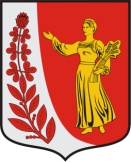 АДМИНИСТРАЦИЯ ПУДОМЯГСКОГО СЕЛЬСКОГО ПОСЕЛЕНИЯГАТЧИНСКОГО МУНИЦИПАЛЬНОГО РАЙОНАЛЕНИНГРАДСКОЙ ОБЛАСТИП О С Т А Н О В Л Е Н И Еот 27.03.2024 года                                                                                                             №224Об утверждении норматива стоимости одного квадратного метра общей площади жильяпо Пудомягскому сельскому поселению Гатчинского муниципального районаЛенинградской области на II квартал 2024 года	В рамках реализации мероприятия по обеспечению жильем молодых семей федерального проекта «Содействие субъектам Российской Федерации в реализации полномочий по оказанию государственной поддержки гражданам в обеспечении жильём и оплате жилищно-коммунальных услуг» государственной программы Российской Федерации «Обеспечение доступным и комфортным жильем и коммунальными услугами граждан Российской Федерации», а также мероприятий по улучшению жилищных условий молодых граждан (молодых семей) и по улучшению жилищных условий граждан с использованием средств ипотечного кредита (займа) государственной программы Ленинградской области «Формирование городской среды и обеспечение качественным жильем граждан на территории Ленинградской области», руководствуясь методическими рекомендациями по определению норматива стоимости одного квадратного метра общей площади жилья в муниципальных образованиях Ленинградской области и стоимости одного квадратного метра общей площади жилья на сельских территориях Ленинградской области, утвержденные распоряжением комитета по строительству Ленинградской области от 31.01.2024 года №131 «О мерах по обеспечению осуществления полномочий Комитета по расчету размера субсидий и социальных выплат, предоставляемых на строительство (приобретение) жилья за счет средств областного бюджета Ленинградской области в рамках реализации на территории Ленинградской области мероприятий государственных программ Российской Федерации  «Обеспечение доступным и комфортным жильем и коммунальными услугами граждан Российской Федерации» и «Комплексное развитие сельских территорий», а также мероприятий государственных программ Ленинградской области «Формирование городской среды и обеспечение качественным жильем граждан на территории Ленинградской области» и «Комплексное развитие сельских территорий Ленинградской области», Приказа Министерства строительства и жилищно-коммунального хозяйства Российской Федерации (Минстрой России) от 21.03.2024 г. № 174/пр (зарегистрировано в Министерстве юстиции Российской Федерации от 25 марта 2024 г. №77614) «О показателях средней рыночной стоимости одного квадратного метра общей площади жилого помещения по субъектам Российской Федерации на II квартал 2024 года, на основании проведенного расчета норматива стоимости одного квадратного метра общей площади жилья на территории Пудомягского сельского поселения, администрация Пудомягского сельского поселенияП О С Т А Н О В Л Я Е Т:	1. Утвердить норматив стоимости одного квадратного метра общей площади жилья по Пудомягскому сельскому поселению Гатчинского муниципального района Ленинградской области на II квартал 2024 года в размере 130 585,66 (сто тридцать тысяч пятьсот восемьдесят пять рублей 66 копеек).	2. Настоящее постановление подлежит официальному опубликованию и размещению на официальном сайте администрации Пудомягского сельского поселения.Глава администрации                                                                                                           Пудомягского сельского поселения	              		                    С.В. ЯкименкоИсп.Белан П.М.Приложение кПостановлению администрацииПудомягского сельского поселенияот 27.03.2024 г. №224Расчет норматива стоимости одного квадратного метра общей площади жилья на территории Пудомягского сельского поселения в рамках реализации мероприятия по обеспечению жильем молодых семей федерального проекта «Содействие субъектам Российской Федерации в реализации полномочий по оказанию государственной поддержки гражданам в обеспечении жильём и оплате жилищно-коммунальных услуг» государственной программы Российской Федерации «Обеспечение доступным и комфортным жильем и коммунальными услугами граждан Российской Федерации», а также мероприятий по улучшению жилищных условий молодых граждан (молодых семей) и по улучшению жилищных условий граждан с использованием средств ипотечного кредита (займа) государственной программы Ленинградской области «Формирование городской среды и обеспечение качественным жильем граждан на территории Ленинградской области» на II квартал 2024 года, в соответствии с предложенной методикой:Ст. кредит – 118 000 руб. (данные Ст. кред.  произведен по официальной информации, ООО «Лидер»)Ст. стат.  – 153 047,61 руб. (данные территориального органа Федеральной службы государственной статистики по СПб и Лен. обл.) Ст. строй   -   123 980 руб. (данные застройщика ООО «Запстрой»)Кр.  -  0,92К. дефл. - коэффициент дефлятор (индекс потребительских цен) – 101,6Ср_кв. м.  = _Ст.дог.*0,92 + Ст.кред. * 0,92 + Ст.стат. + Ст. стройNСр_кв.м. =  0 * 0,92 + 118 000 * 0,92 + 153 047,61 + 123 980 =  128 529 руб.20 коп.                 3Ср. ст.кв.м.  =  кв. м * К – дефл.Ср. ст.кв.м. = 128 529,20 * 101,6= 130 585,66Ср.ст. 1 кв.м. = 130 585 (сто тридцать тысяч пятьсот восемьдесят пять) руб. 66 коп.Наименование населенного пунктаНормативно – правовой документ об утверждении стоимости одного кв.м. общей площади жильяПоказатель норматива стоимости одного квадратного метра общей площади жилья (Ср.ст.кв.м)Расчётные показателиРасчётные показателиРасчётные показателиРасчётные показателиНаименование населенного пунктаНормативно – правовой документ об утверждении стоимости одного кв.м. общей площади жильяПоказатель норматива стоимости одного квадратного метра общей площади жилья (Ср.ст.кв.м)Ст. дог.Ст. кред.Ст. стат.Ст. стройПудомягское сельское поселениеПостановление администрации Пудомягского сельского поселения №224 от 27.03.2024 г.130 585,660118 000 кв.м.153 047,61кв.м.123 980 кв.м.